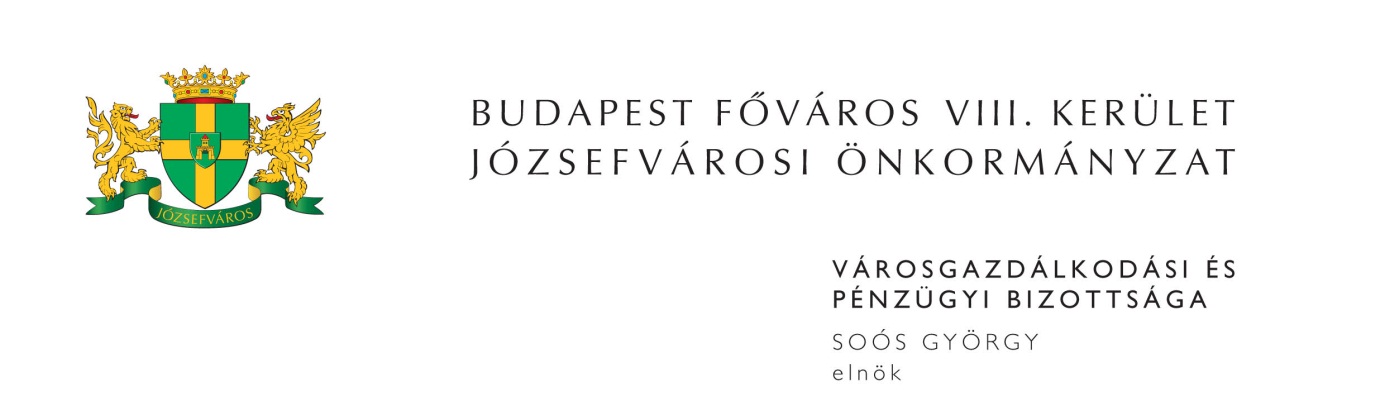 M E G H Í V ÓBudapest Józsefvárosi Önkormányzat Városgazdálkodási és Pénzügyi Bizottsága2016. évi 30. rendes ülését2016. szeptember 19-én (hétfő) 1300 órárahívom össze.A Városgazdálkodási és Pénzügyi Bizottság ülését a Józsefvárosi Polgármesteri HivatalIII. 300-as termében (Budapest VIII., Baross u. 63-67.) tartja.Napirend1. Gazdálkodási ÜgyosztályElőterjesztő: dr. Galambos Eszter - ügyosztályvezető(írásbeli előterjesztés)Javaslat közterület-használati kérelmek elbírálására 2. Józsefvárosi Gazdálkodási Központ Zrt.(írásbeli előterjesztés)Javaslat az Új Teleki téri Piac G1 és G3 jelű üzlethelyiségére vonatkozó bérleti jogviszony létesítésére a Vital Zöldsziget Kft.-velElőterjesztő: dr. Pesti Ivett - Józsefvárosi Gazdálkodási Központ Zrt., igazgatóság elnökeLakás elidegenítésével kapcsolatos vételár és eladási ajánlat jóváhagyása (Budapest VIII. kerület, Fecske u. ……………………..)Előterjesztő: Farkas Örs - vagyongazdálkodási igazgatóLakás elidegenítésével kapcsolatos vételár és eladási ajánlat jóváhagyása – határozott idejű bérleti jogviszony Előterjesztő: Farkas Örs - vagyongazdálkodási igazgatóJavaslat gépkocsi beálló bérbeadására Előterjesztő: Farkas Örs - vagyongazdálkodási igazgatóJavaslat gépkocsi beálló bérbeadására Előterjesztő: Farkas Örs - vagyongazdálkodási igazgatóA NEM ADOM FEL Alapítvány bérbevételi kérelme a Budapest VIII. kerület, Baross u. 86. szám alatti üres, önkormányzati tulajdonú, nem lakás célú helyiségre Előterjesztő: Farkas Örs - vagyongazdálkodási igazgatóJavaslat a Budapest VIII. kerület, Illés u. 36. szám alatti üres, önkormányzati tulajdonú, nem lakás céljára szolgáló helyiség nyilvános pályázat útján történő bérbeadására (PÓTKÉZBESÍTÉS)Előterjesztő: Farkas Örs - vagyongazdálkodási igazgató3. Zárt ülés keretében tárgyalandó előterjesztések(írásbeli előterjesztés)Javaslat a Budapest VIII. kerület, Dankó u. ………………….. szám alatti bérlemény adásvétellel vegyes lakáscsere szerződésének elutasítására Előterjesztő: Farkas Örs - a Józsefvárosi Gazdálkodási Központ Zrt. vagyongazdálkodási igazgatójaMegjelenésére feltétlenül számítok. Amennyiben az ülésen nem tud részt venni, kérem, azt írásban (levélben, elektronikus levélben) jelezni szíveskedjen Soós György bizottsági elnöknek legkésőbb 2016. szeptember 19-én az ülés kezdetéig. Budapest, 2016. szeptember 14.	Soós György s.k.	elnök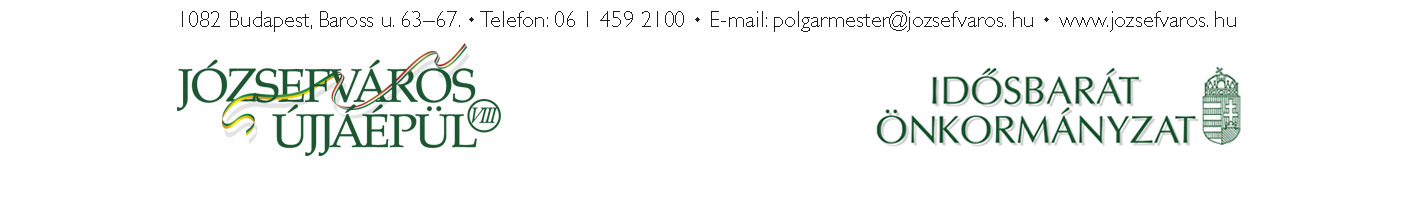 2